                                                         РЕШЕНИЕОб утверждении Соглашения между органами местного самоуправления сельского поселения Нигматуллинский сельсовет муниципального района Альшеевский район Республики Башкортостан и муниципального района Альшеевский район Республики Башкортостан о передаче органам местного самоуправления муниципального района Альшеевский район Республики Башкортостан осуществления части полномочий органов местного самоуправления сельского поселения Нигматуллинский сельсовет муниципального района Альшеевский район Республики БашкортостанСовет сельского поселения Нигматуллинский сельсовет муниципального района Альшеевский район Республики Башкортостан РЕШИЛ:1. Утвердить Соглашение между органами местного самоуправления муниципального района Альшеевский район Республики Башкортостан и сельского поселения Нигматуллинский сельсовет муниципального района Альшеевский район Республики Башкортостан о передаче органам местного самоуправления муниципального района Альшеевский район Республики Башкортостан осуществления части полномочий органов местного самоуправления сельского поселения Нигматуллинский сельсовет муниципального района Альшеевский район Республики Башкортостан (прилагается).         2. Настоящее решение вступает в силу с момента подписания.         3.  Настоящее решение обнародовать в здании Администрации сельского поселения Нигматуллинский сельсовет муниципального района Альшеевский район и разместить в сети общего доступа «Интернет» на официальном сайте  Администрации сельского поселения Нигматуллинский сельсовет муниципального района Альшеевский район республики Башкортостан. Глава сельского поселения                                   Ш.М.Ахметовс. Нигматуллиноот 27 апреля 2022 года№ 134-01Совет муниципального района Альшеевский район Республики БашкортостанРЕШЕНИЕОб утверждении Соглашения между органами местного самоуправления сельского поселения Нигматуллинский сельсовет муниципального района Альшеевский район Республики Башкортостан и муниципального района Альшеевский район Республики Башкортостан о передаче органам местного самоуправления муниципального района Альшеевский район Республики Башкортостан осуществления части полномочий органов местного самоуправления сельского поселения Нигматуллинский сельсовет муниципального района Альшеевский район Республики БашкортостанСовет муниципального района Альшеевский район Республики Башкортостан РЕШИЛ:1. Утвердить Соглашение между органами местного самоуправления муниципального района Альшеевский район Республики Башкортостан и сельского поселения Нигматуллинский сельсовет муниципального района Альшеевский район Республики Башкортостан о передаче органам местного самоуправления муниципального района Альшеевский район Республики Башкортостан осуществления части полномочий органов местного самоуправления сельского поселения Нигматуллинский сельсовет муниципального района Альшеевский район Республики Башкортостан (прилагается).         2. Настоящее решение вступает в силу с момента подписания.         3.  Решение обнародовать в зданиях Администрации муниципального района Альшеевский район Республики Башкортостан и центральной библиотеке села Раевский, разместить на официальном сайте Администрации муниципального района Альшеевский район Республики Башкортостан.Председатель Совета муниципального районаАльшеевский районРеспублики Башкортостан				                 С.Н.  Колегановс. Раевскийот 27 апреля 2022 года№ 15-49Утверждено 					      УтвержденоРешением Совета				      Решением Совета сельскогомуниципального района			      поселения НигматуллинскийАльшеевский район		      сельсовет муниципальногоРеспублики Башкортостан                           района Альшеевский район                                                                                                              Республики Башкортостан                         Соглашение между органами местного самоуправления сельского поселения Нигматуллинский сельсовет муниципального района Альшеевский район Республики Башкортостан и муниципального района Альшеевский район Республики Башкортостан о передаче органам местного самоуправления муниципального района Альшеевский район Республики Башкортостан осуществления части полномочий органов местного самоуправления сельского поселения Нигматуллинский сельсовет муниципального района Альшеевский район Республики Башкортостан27 апреля 2022 годаСовет сельского поселения Нигматуллинский сельсовет муниципального района Альшеевский район Республики Башкортостан, именуемый в дальнейшем «Сторона 1», в лице главы сельского поселения Нигматуллинский сельсовет муниципального района Альшеевский район Республики Башкортостан, действующего на основании Устава, с одной стороны, и Совет муниципального района Альшеевский район Республики Башкортостан, именуемый в дальнейшем «Сторона 2», в лице председателя Совета муниципального района Альшеевский район Республики Башкортостан, действующего на основании Устава, с другой стороны, вместе именуемые «Стороны», заключили настоящее Соглашение о нижеследующем:Статья 1. Предмет Соглашения Предметом настоящего Соглашения является осуществления следующих полномочий Стороны 1 Стороне 2:1) Финансирование расходов на содержание органов местного самоуправления поселения (в части выплаты  доплат к государственной пенсии за выслугу лет на муниципальной службе).Статья 2. Права и обязанности Стороны 1Сторона 1:	1) перечисляет финансовые средства Стороне 2 в виде дотаций из бюджета  сельского поселения Нигматуллинский сельсовет муниципального района Альшеевский район Республики Башкортостан в размере девяноста одной  тысячи ста семнадцати рублей двадцати шести копеек (91 117, 26 руб.) в следующем порядке:равными частями ежемесячно не позднее 1 числа следующего месяца.2)взыскивает в установленном законом порядке использованные по целевому назначению средства, предоставленные на осуществление полномочий, предусмотренных статьей 1 настоящего Соглашения.Статья 3. Права и обязанности Стороны 2Сторона 2:1) осуществляет полномочия, предусмотренные статьей 1 настоящего Соглашения;2)распоряжается переданными ей финансовыми средствами по целевому назначению;3) предоставляет документы и иную информацию, связанную с выполнением переданных полномочий, не позднее указанного срока со дня получения письменного запроса;4) обеспечивает условия для беспрепятственного проведения Стороной. 1 проверок осуществления переданных полномочий и использования предоставленных субвенций.Статья 7. Порядок разрешения споров1.	Споры, связанные с исполнением настоящего Соглашения 
разрешаются сторонами путем проведения переговоров и использования
иных согласительных процедур.2.	В случае не достижения соглашения спор подлежит рассмотрению
Арбитражным судом Республики Башкортостан в соответствии с
законодательством.Статья 8. Заключительные условия1.Настоящее Соглашение подлежит обязательному утверждению решениями Совета сельского поселения Нигматуллинский сельсовет муниципального района Альшеевский район Республики Башкортостан и Совета муниципального района Альшеевский район Республики Башкортостан.Настоящее Соглашение  вступает в силу с 11  марта 2022 года и действует по 31 декабря 2022 года.2.Все изменения и дополнения к настоящему Соглашению вносятся по взаимному согласию сторон и оформляются дополнительными соглашениями в письменной форме, подписанными уполномоченными представителями Сторон.3.По всем вопросам, не урегулированным настоящим Соглашением, по возникающим в ходе его реализации, стороны Соглашения будут руководствоваться законодательством.4.Настоящее Соглашение составлено в двух экземплярах по одному для каждой из сторон, которые имеют равную юридическую силу.Адреса и реквизиты Сторон:БАШKОРТОСТАН  РЕСПУБЛИКАҺЫӘЛШӘЙ РАЙОНЫМУНИЦИПАЛЬ РАЙОНЫНЫҢНИҒМӘТУЛЛА АУЫЛ СОВЕТЫАУЫЛ БИЛӘМӘҺЕСОВЕТЫ(БАШҠОРТОСТАН  РЕСПУБЛИКАҺЫ  ӘЛШӘЙ  РАЙОНЫ  НИҒМӘТУЛЛА АУЫЛ  СОВЕТЫ)452117,Үҙәк урам, 35, Ниғмәтулла ауылы, Әлшәй районы,Башkортостан  Республикаһытелефон/факс (34754) 3-79-31e-mail: Nigmatyl_sovet@ufamts.ru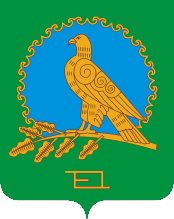 СОВЕТСЕЛЬСКОГО ПОСЕЛЕНИЯНИГМАТУЛЛИНСКИЙ СЕЛЬСОВЕТМУНИЦИПАЛЬНОГО РАЙОНААЛЬШЕЕВСКИЙ РАЙОНРЕСПУБЛИКИ БАШКОРТОСТАН(НИГМАТУЛЛИНСКИЙ  СЕЛЬСОВЕТ АЛЬШЕЕВСКОГО  РАЙОНА  РЕСПУБЛИКИ  БАШКОРТОСТАН)452117,ул. Центральная, 35,   село Нигматуллино, Альшеевский район,Республика Башкортостан,  .телефон/факс (34754) 3-79-31.e-mail: Nigmatyl_sovet@ufamts.ru            ОГРН  1090259000248              ИНН  0202008161           КПП 020201001            ОГРН  1090259000248              ИНН  0202008161           КПП 020201001            ОГРН  1090259000248              ИНН  0202008161           КПП 020201001Совет сельского поселения Нигматуллинский сельсовет муниципального района Альшеевский  район Республики БашкортостанАльшеевский район, с. Нигматуллино, ул. Центральная, д. 35, Совет муниципального района Альшеевский район Республики Башкортостан Альшеевский район, с. Раевский, ул. Ленина,113Глава сельского поселения Нигматуллинский сельсовет муниципального района Альшеевский район Республики Башкортостан__________ /Ахметов Ш.М.М.П.Председатель Совета муниципального района Альшеевский район Республики Башкортостан__________ /Колеганов С.Н. М.П.